AdjektivlisteAdjektivliste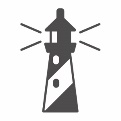 Kompetenzen bestehen aus Fähigkeiten, Kenntnissen und routinierten Aktivitäten. Es ist also nicht immer leicht von alltäglichen Aufgaben direkt auf eine Kompetenz zu schließen. Um diesen Beschreibungsprozess zu trainieren, beschäftige dich im Rahmen dieser Adjektivliste mit deinen persönlichen Eigenschaften.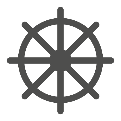 Lies dir in Ruhe die Adjektive auf der nächsten Seite durch und denke dabei an typische Handlungen in deinem Alltag. Frage dich dabei: Wie bist du? Was macht dich aus? Markiere dann die Adjektive, die auf dich zutreffen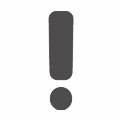 TIPP: Auch bei dieser Aufgabe kannst du dir konkrete Sätze zu den Adjektiven überlegen, um die Auswahl einzuschränken. Sätze, die dir dabei gut gefallen, kannst du übrigens auch in Bewerbungsschreiben oder Vorstellungsgesprächen nutzen. Zum Beispiel: humorvoll → Als Trainerin kann ich auch unlösbar scheinenden Situationen eine komische Seite abgewinnen und mit meinem Humor das Gemeinschaftsgefühl stärken. anpassungsfähig → Während meines Auslandssemesters habe ich gemerkt, dass ich mich gut auf veränderte Bedingungen und wechselnde Situationen einlassen kann.akkurat aktivanalytischanpassungsfähigantriebsstarkaufgeschlossenaufmerksamausdauerndausgeglichenautark authentisch begeisterungsfähigbeharrlichbelastbarbeschützendbesonnencharismatisch charmant delegationsfähigdirektdiplomatischdiskretdiszipliniertdominantdurchsetzungsfähigdynamisch effektivehrgeizigehrlicheinfallsreichemphatischengagiertenthusiastisch entscheidungsfreudigerfahrenextrovertiertfairflexibelfürsorglichgeduldiggelassengenaugroßzügig herzlichhilfsbereithöflichhumorvollidealistischimpulsivinitiativinnovativintrovertiertkommunikationsfähigkommunikativkompetent kompromissbereitkonsequentkonservativkontaktfreudigkooperativkostenbewusstkreativkultiviertlebhaftleidenschaftlichleistungsbereitlernbereitlösungsorientiertloyalmenschlichmethodischmotiviertmutignachdenklichnatürlich neugierigobjektivoffen optimistisch ordnungsliebendorganisiertpflichtbewusstpraktischpünktlichrationalrealistischreflektiertrepräsentativrespektvollrisikobereitschlagfertigselbstbewusstselbstkritischselbstständigsensibelsorgfältig souverän sparsamspontansportlichsprachbegabtstrategischstrukturiertsympathisch teamfähigtoleranttough traditionellüberzeugendunkompliziert verantwortungsbewusstvernünftigverständnisvollvertrauenswürdigvorausschauendvorsichtigweitsichtig wertschätzendwillensstarkzielstrebigzuverlässigzuvorkommend